Ո Ր Ո Շ ՈՒ ՄԿԱՏԱՐՈՂԱԿԱՆ ՎԱՐՈՒՅԹԸ ԿԱՍԵՑՆԵԼՈՒ ՄԱՍԻՆ06.12.2018թ.	          	                    	                                 		   ք.ԵրևանՀարկադիր կատարումն ապահովող  ծառայության Երևան քաղաքի Աջափնյակ և Դավթաշեն բաժնի հարկադիր կատարող արդարադատության  կապիտան  Գ.Արզումանյանս, ուսումնասիրելով 14.06.2017թ. հարուցված թիվ  03364977   կատարողական վարույթի նյութերըՊ Ա Ր Զ Ե Ց Ի        Երևան քաղաքի Աջափնյակ և Դավթաշեն վարչական  շրջանների  ընդհանուր  իրավասության  դատարանի կողմից 23.01.2017թ. տրված թիվ  ԵԱԴԴ/3468/02/16   կատարողական թերթի համաձայն պետք է՝ Էդգար Հրաչյայի Կարապետյանից հօգուտ <<Ինեկոբանկ>> փակ բաժնետիրական ընկերության բռնագանձել 793.339,2 (յոթ հարյուր իննսուներեք հազար երեք հարյուր երեսունինն ամբողջ երկու) ՀՀ դրամ,մայր գումարի` 230.552,4 (երկու հարյուր երեսուն հազար հինգ հարյուր հիսուներկու ամբողջ չորս) ՀՀ դրամի նկատմամբ հաշվարկել ՀՀ քաղաքացիական օրենսգրքի 411-րդ հոդվածով սահմանված տոկոսները` սկսած 30.08.2016 թվականից մինչև պարտավորության դադարման օրը` ըստ համապատասխան ժամանակահատվածների համար ՀՀ կենտրոնական բանկի սահմանած բանկային տոկոսի հաշվարկային դրույքի և այն ևս Էդգար Հրաչյայի Կարապետյանից բռնագանձել հօգուտ <<Ինեկոբանկ>> փակ բաժնետիրական ընկերության:2. Էդգար Հրաչյայի Կարապետյանից հօգուտ <<Ինեկոբանկ>> փակ բաժնետիրական ընկերության բռնագանձել 15.868 (տասնհինգ հազար ութ հարյուր վաթսունութ) ՀՀ դրամ, որպես նախապես վճարված պետական տուրքի գումար:Ինչպես նաև  պարտապանից  բռնագանձել  բռնագանձվող գումարի 5 տոկոսը,որպես կատարողական գործողությունների կատարման ծախս։        Կատարողական վարույթով բռնագանձման վերաբերյալ վճռի հարկադիր կատարման ընթացքում պարտապան Էդգար Կարապետյանի  ողջ գույքի վրա բռնագանձում տարածելու պարագայում պարզվել է, որ այդ գույքը օրենքով սահմանված նվազագույն աշխատավարձի հազարապատիկի և ավելի չափով բավարար չէ պահանջատիրոջ հանդեպ պարտավորությունների ամբողջական կատարումն ապահովելու համար:       Արդյունքում առաջացել է «Սնանկության մասին» ՀՀ օրենքի 6-րդ հոդվածի 2-րդ մասով սահմանված պարտապանի սնանկության հատկանիշ:	Ուստի, վերոգրյալի հիման վրա և ղեկավարվելով «Սնանկության մասին» ՀՀ օրենքի 6-րդ հոդվածի 2-րդ մասով, «Դատական ակտերի հարկադիր կատարման մասին» ՀՀ օրենքի 28-րդ հոդվածով և 37-րդ հոդվածի   8-րդ կետովՈ Ր Ո Շ Ե Ց Ի	Կասեցնել 14.06.2017թ. հարուցված թիվ  03364977   կատարողական վարույթը 60-օրյա ժամկետով:	Առաջարկել պահանջատիրոջը և պարտապանին նրանցից որևէ մեկի նախաձեռնությամբ 60-օրյա ժամկետում սնանկության հայց ներկայացնել դատարան.	Սույն որոշումը երկու աշխատանքային օրվա ընթացքում հրապարակել www.azdarar.am ինտերնետային կայքում.	Որոշման պատճենն ուղարկել կողմերին.	Որոշումը կարող է բողոքարկվել ՀՀ վարչական դատարան կամ վերադասության կարգով` որոշումը ստանալու օրվանից տասնօրյա ժամկետում: ՀԱՐԿԱԴԻՐ  ԿԱՏԱՐՈՂ՝			            		Գ. ԱՐԶՈՒՄԱՆՅԱՆ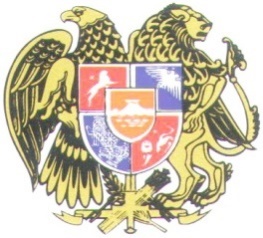 ՀԱՐԿԱԴԻՐ ԿԱՏԱՐՈՒՄՆ ԱՊԱՀՈՎՈՂ ԾԱՌԱՅՈՒԹՅՈՒՆ ԵՐԵՎԱՆ ՔԱՂԱՔԻ ԱՋԱՓՆՅԱԿ ԵՎ ԴԱՎԹԱՇԵՆ ԲԱԺԻՆ N_______________				  	   	      0078, Երևան, Հալաբյան 41ա_____/_____/2018թ.					     		     Հեռ. /060/ 570-450							        	     	  «Ինեկոբանկ» ՓԲԸ-ին/ք.Երևան, Թումանյան 17/Էդգար Կարապետյանին/ / ք Կոտայքի մարզ, գ. Զովունի 38 փող 1-1/2 տուն.,/    Կից Ձեզ է ուղարկվում թիվ 03364977  կատարողական վարույթը կասեցնելու մասին 06.12.2018թ. որոշումը:Միաժամանակ հայտնում ենք, որ համաձայն «Սնանկության մասին» ՀՀ օրենքի 6-րդ հոդվածի 2-րդ մասի՝ Դուք կարող եք պարտապանին սնանկ ճանաչելու վերաբերյալ դիմում ներկայացնել դատարան: Ձեր կողմից սնանկության դիմում ներկայացվելու դեպքում անհրաժեշտ է կատարողական վարույթը չվերսկսելու դիմումով այդ մասին տեղեկացնել Հարկադիր կատարումն ապահովող ծառայությանը՝ կցելով սնանկության դիմումը դատարան ներկայացված լինելու վերաբերյալ ապացույց:Կատարողական վարույթը կասեցնելու մասին որոշման կայացման օրվանից սկսած 60-օրյա ժամկետում Ձեր կամ այլ անձանց կողմից դատարանին պարտապանի սնանկության դիմում չներկայացվելու դեպքում կատարողական վարույթը կվերսկսվի, և կատարողական գործողությունները կշարունակվեն, բացառությամբ եթե նշված ժամկետում Հարկադիր կատարումն ապահովող ծառայությունը ստանա միևնույն պարտապանի գույքի բռնագանձման վերաբերյալ նոր կատարողական թերթ, և հարուցվի նոր կատարողական վարույթ: Այդ դեպքում նոր կատարողական վարույթը ևս կկասեցվի 60-օրյա ժամկետով, և Ձեր մասնակցությամբ կատարողական վարույթը չի վերսկսվի, քանի դեռ նշված նոր կատարողական վարույթը կասեցված կլինի:Անկախ վերոգրյալից՝ կատարողական վարույթը ցանկացած պահի կարող է վերսկսվել և կարճվել, եթե առկա լինեն «Դատական ակտերի հարկադիր կատարման մասին» ՀՀ օրենքի 42-րդ հոդվածով նախատեսված հիմքերը: Կատարողական վարույթը կվերսկսվի նաև այն դեպքում, եթե վերանան կասեցման հիմք հանդիսացած՝ պարտապանի սնանկության հատկանիշները:Ձեր մասնակցությամբ կատարողական վարույթը կասեցնելու մասին որոշումը, ինչպես նաև «Դատական ակտերի հարկադիր կատարման մասին» ՀՀ օրենքի 37-րդ հոդվածի 8-րդ կետի հիմքով կատարողական վարույթը 60-օրյա ժամկետով կասեցնելու մասին բոլոր որոշումները հրապարակվում են www.azdarar.am ինտերնետային կայքում:Առդիր որոշումը՝  «1» թերթից:Բաժնի պետ					        			Արդարադատության մայոր՝				Ս. Սիմոնյան  կատարող՝ Գ. Արզումանյան կ/վ  03364977